Profesora: Roxana Becerra.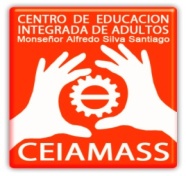 Lea atentamente las instrucciones en cada uno de los ítems siguientes y realice la acción que se le pide.Ítem I. Verdadero y FalsoInstrucción: Junto a tu compañera/o responde las siguientes afirmaciones con una V si es verdadero y con una F si es falso en la línea que se encuentra al inicio de cada afirmación. (2 puntos c/u)_____ En el mundo actual existen distintos tipos de trabajo._____ El trabajo siempre es remunerado._____ El trabajo es el esfuerzo hecho por seres humanos._____ El trabajo voluntario no es un trabajo remunerado. _____ Decir “trabajo es igual a decir “empleo”. _____ El empleo implica una subordinación y el trabajo es una acción_____ Un empleo es la realización de un trabajo_____ Un empleo requiere de condiciones básicas en sus trabajadoras/es tales como estudios mínimos (octavo básico)_____ En Chile para postular a un empleo se requiere haber alcanzado como mínimo la enseñanza media, es decir, los doce años de escolaridad. ____ La producción tiene que ver con la generación de bienes y servicios____ La capacitación es la actualización constante y necesaria de los miembros de una institución o empresa.____ La capacitación no se considera relevante para ninguna de las partes de la economía____ El Estado No es el responsable de velar por el cumplimiento de las leyes laborales____ Hoy en día podemos ver que la flexibilidad laboral tiene que ver con la realización del trabajo (de realizar un excelente trabajo a realizarlo mediocremente) ____ Al postular a un trabajo lo primero que requiere un empleador es el currículum vitae____ El desempleo implica un menor número de personas ____ La cesantía implica un menor número de personas____ El desempleo es mayor que la cesantía en cantidad de personas____ Sólo se puede recibir capacitación teniendo un mínimo de escolaridad de doce años, esto es: enseñanza básica y media cumplidas.____ Las leyes laborales están hechas por el sector privado de la economía____ Las leyes laborales están orientadas a regular el trabajo estableciendo reglas a cumplir tanto por parte del empleador como por parte del trabajador____ Sin leyes laborales el sector privado podría transformarse en un sistema de abusos a las/os trabajadoras/es dentro del país. ____ Según su definición una plaza de armas corresponde a parte de los bienes inmuebles que son de propiedad del Estado (propiedad estatal)____ Los servicios que prestan los organismos tales como: registro civil, gobernación, municipalidad, SERVIU, entre otros, representan parte de los denominados servicios públicos.____ Privatización se entiende como un proceso jurídico-económico mediante el cual las actividades empresariales pasan del sector público al sector privado___ Uno de los roles del sector privado es la “generación de empleos” o también llamadas “plazas de trabajo”____ Las opciones laborales hoy en día consideran no sólo un trabajo a tiempo completo (full time) sino, además, de medio tiempo (part-time) o incluso trabajos por horas o desarrollados desde casa.____ Las tecnologías de la información permiten tener acceso a portales que ofrecen oportunidades laborales____ El trabajo hoy en día se ha mundializado gracias a la información ya que existe la posibilidad de trabajar en otros países.____ El creciente sector de servicios da la posibilidad de nuevos puestos de trabajo en Chile. Ítem II. CompletaciónInstrucción: Lea y complete las siguientes verdades respecto del empleo (2 puntos c/u)2.1 El trabajo hoy en día puede ser formal e ________________2.2 La __________________  no sólo beneficia al trabajador con la adquisición constante de nuevos conocimientos sino también al ______________ en la mejora de su producción ya sea de ____________ o servicios.2.3  Es evidente que la competencia también forma parte del  mercado ______________ pues las personas tienen distintas habilidades y conocimientos2.4 En un mundo globalizado el mercado laboral se ha expandido en los últimos años no sólo a nivel nacional sino, también, a nivel __________________ 2.5 Por flexibilidad laboral se entiende al argumento que se utiliza por parte de empresarios/as para modificar la cantidad de ________________laborales incrementándolos sin modificar sus utilidades (desregulación) Ítem III. Sopa de Letras Busca en todas las direcciones las siguientes palabras: Mercado, empleo, trabajo, privatización, privado, público, flexibilidad, servicios (2 puntos C/u)Itém IV: SelecciónInstrucción: Del siguiente listado seleccione todas las alternativas que puedan describir al empleo en la actualidad, en todo sentido, marcando una X al lado derecho de la columna.Pauta  Corrección definiciones Unidad II: El Dilema del EmpleoTrabajo: Según la visión de la economía neoclásica el trabajo es la medida del esfuerzo hecho por seres humanos por el cual se percibe una remuneración. Sin embargo hoy en día es normal encontrar algunos trabajos que no perciben remuneración. Aquellos son llamados “trabajos voluntarios”. El trabajo es considerado uno de los tres factores de la producción.Empleo: El empleo consiste en la prestacion de la actividad física o intelectual que hace una persona a otra ya sea esta última una persona natural o jurídica en condiciones de subordinación y por una retribución económica.Empresa: Unidad productora de bienes y servicios homogéneos para lo cual organiza y combina el uso de factores de la producción. Organización existente con medios propios y adecuados para alcanzar un fin económico determinado. Compañía o sociedad mercantil, constituida con el propósito de producir bienes y servicios para su venta en el mercadoMercado: En términos económicos, se le dice mercado al escenario (físico o virtual) donde tiene lugar un conjunto regulado de transacciones e intercambios de bienes y servicios entre partes compradoras y partes vendedoras Propiedad Privada: Puede definirse como el poder jurídico pleno o completo de un individuo sobre una cosa o  un bien corresponde al dominio de los particulares, uso y goce de los mismos. Pero hay que considerar que cuando, por interés público - determinado por ley - está en juego un bien, el Estado puede expropiar y en ese caso el derecho del particular cae ante un interés superior: el de la comunidad. En caso de expropiación surge la Responsabilidad del Estado de Indemnizar al titular del bien y cae el derecho del particular en la titularidad, uso y goce de la propiedad ante algo superior denominado INTERES PÚBLICO o General - sacrificio a favor de la comunidad. Propiedad Estatal: Se considera propiedad Estatal a todo bien que sea parte del patrimonio del Estado.Regulación estatal: es la mediación existente entre el Estado (en el ámbito de lo público) y la sociedad civil (en el ámbito de lo privado)Servicio público: Servicio público es el conjunto de presentaciones reservadas en cada Estado a la órbita de las administraciones públicas y que tienen como finalidad ayudar a las personas que lo necesiten. Suelen tener un carácter gratuito, que corre a cargo del Estado, son propios de los países con un Estado de bienestar.Privatización: La privatización es un proceso jurídico-económico mediante el cual las actividades empresariales son transferidas del sector público al sector privado, es decir, traspasadas o tomadas ya sea desde el Estado o la comunidad (ver Bien público y propiedad comunitaria) hacia agentes económicos privados. Desarrollo económico: El desarrollo económico se puede definir como la capacidad de países o regiones para crear riqueza a fin de promover y mantener la prosperidad o bienestar económico y social de sus habitantes. Crecimiento económico: El crecimiento económico es el aumento de la renta o valor de bienes y servicios finales producidos por una economía (generalmente de un país o una región) en un determinado período.ESTUDIOS SOCIALESMODULO II Unidad 2: el dilema del empleo ESTUDIOS SOCIALESMODULO II Unidad 2: el dilema del empleo ALUMNOS: 1 ________________________________________________________________________                     2 ________________________________________________________________________CURSO:       2NM____                      Fecha:ALUMNOS: 1 ________________________________________________________________________                     2 ________________________________________________________________________CURSO:       2NM____                      Fecha:ALUMNOS: 1 ________________________________________________________________________                     2 ________________________________________________________________________CURSO:       2NM____                      Fecha:ALUMNOS: 1 ________________________________________________________________________                     2 ________________________________________________________________________CURSO:       2NM____                      Fecha:Trabajo teórico práctico: 100% Trabajo Aula Trabajo teórico práctico: 100% Trabajo Aula Trabajo teórico práctico: 100% Trabajo Aula Trabajo teórico práctico: 100% Trabajo Aula CONTENIDOS: La importancia de la Capacitación, La flexibilidad laboral, la terciarización del empleo.  CONTENIDOS: La importancia de la Capacitación, La flexibilidad laboral, la terciarización del empleo.  PRIMER APRENDIZAJE ESPERADO: Caracteriza las principales tendencias globales que afectan al mundo del empleo.PRIMER APRENDIZAJE ESPERADO: Caracteriza las principales tendencias globales que afectan al mundo del empleo.ASHFHYIOMMAYUXYNMLYLTJXXSTPPAOXELFRADFFRUBDIPXRAADRLIBBNGCLIACBVRVHBLUVAWBQAAZABULIIÑZÑIDFJDKRLUCEHIGLEAOTOFKPOWGTNITZWEÑQMJQXWAGDOELPMEINÑQFVZAMHTMQPFBIDQIXDTMXVOOEFLGSRÑBFSERVICIOSTPQRAÑFWÑAYLPRAlternativaSeleccione con una XFlexibilidadHabilidades específicasMercado estáticoTecnologías de la InformaciónOportunidadesCapacitación constantePotencialidades individualesSeguridad laboral de por vidaConocimientoConocimientos técnicos avanzadosEmpleo de principios siglo XX es distinto al empleo en la actualidadCompetencia laboralMercado laboral nacional e internacionalDesregulación equivale a deterioro de Condiciones laborales en muchos casosProducción: Proceso por medio del cual se crean los bienes y servicios económicos. Es la actividad principal de cualquier sistema económico que está organizado precisamente para producir, distribuir y consumir los bienes y servicios necesarios para la satisfacción de las necesidades humanas.Todo proceso a través del cual un objeto, ya sea natural o con algún grado de elaboración, se transforma en un producto útil para el consumo o para iniciar otro proceso productivo. La producción se realiza por la actividad humana de trabajo y con la ayuda de determinados instrumentos que tienen una mayor o menor perfección desde el punto de vista técnico